Курс «Основы кадрового делопроизводства» – это дополнительная профессиональная программа повышения квалификацииКурс позволит усовершенствовать комплекс знаний о современном кадровом делопроизводстве. Вы приобретете практические навыки создания и применения документов для оперативного решения управленческих задач, устранения проблем, возникающих в работе с персоналом, согласно профессиональному стандарту «Специалист по управлению персоналом».Срок обучения – 72 часаСтоимость обучения составляет 7 400 (семь тысяч четыреста) рублей без учета НДСУсловия приёма: к обучению по программе допускаются лица, имеющие (получающие) высшее образование или среднее профессиональное образование В программе курса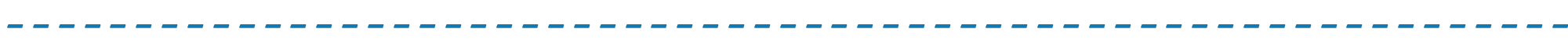 Документационная организация управления, 15 часов Нормативно-методическая база кадрового делопроизводства в организации, 5 часовВнутренние локальные нормативные акты, 5 часовНормативно-правовая база, регламентирующая работу кадровой службы, 5Технологии оформления трудовых отношений с работниками, 55 часов Трудовая книжка. Оформление и ведение трудовых книжек работников, 4 часаПрием на работу. Оформление и регистрация документов о приеме на работу, 5 часовПереводы. Оформление переводов, 4 часаОтпуска. Учет отпусков, 6 часовТрудовая дисциплина, 3 часаУчет рабочего времени и расчет оплаты труда, 8 часовТрудовой стаж, 4 часаВоинский учет, 4 часаУвольнение работников, 8 часовКомпьютерные технологии в кадровом делопроизводстве, 9 часовИтоговая аттестация, 2 часа.Контактные лицаКупцова Ирина Сергеевна, тел: 20-19-23.